
Do you have questions regarding a family law case? Do you need assistance filing out forms or deciding what forms are best for your situation?
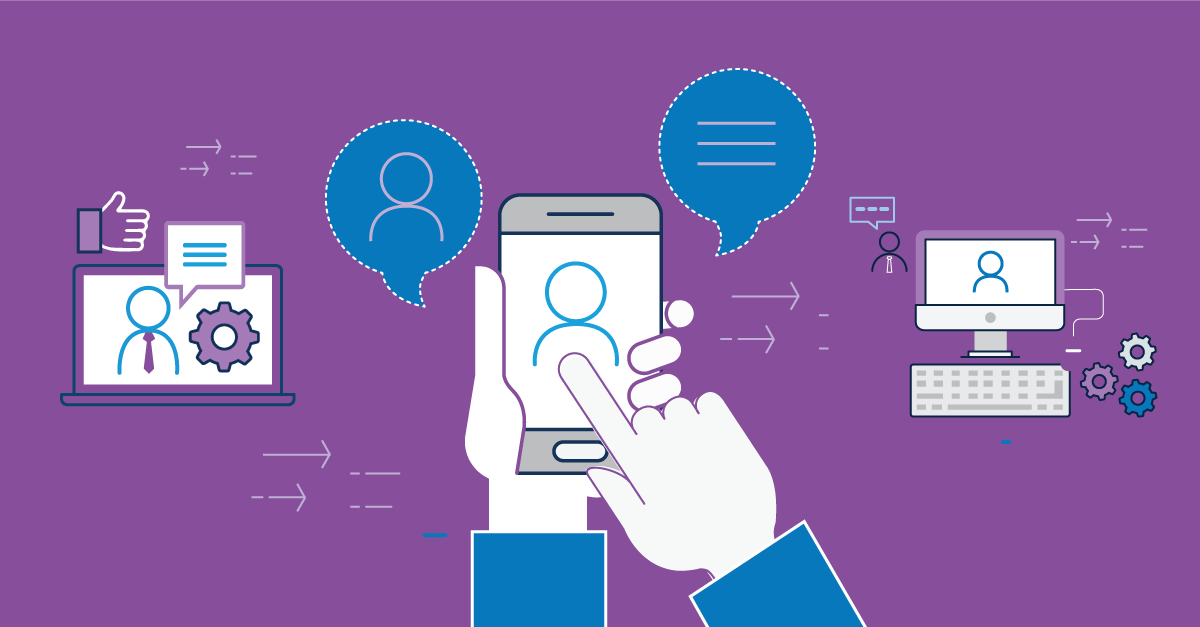 Make a video or phone appointment with a Self-Help Litigant Coordinator to go over your questions and forms.
We are here to help you Monday through Friday, from 8 am until 4 pm.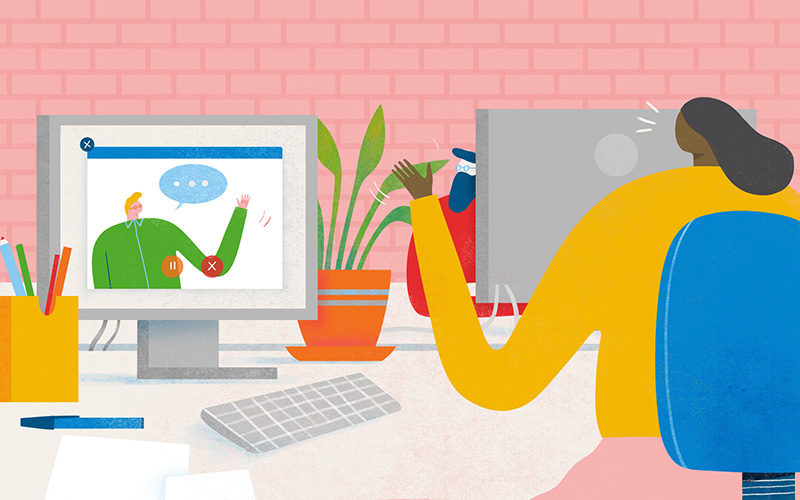 